CURRICULUM VITAE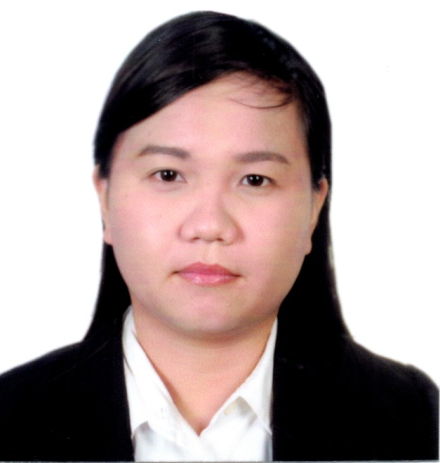 Name		                : JESSIELOUJESSIELOU.338006@2freemail.com 	 PERSONAL DETAILSAge		: 25 years oldDate of Birth	: July 17, 1991Place of Birth	: Cebu City, PhilippinesGender	: FemaleNationality	: FilipinoMarital Status	: SinglePassport Details	:	Place of Issue       : Cebu CityDate of Issue        : March  16, 2015Expiry Date           : March 15, 2020SUMMARY OF QUALIFICATIONS:Computer literate and knowledgeable in Microsoft Office applicationsKnows basic troubleshooting in hardwareAbility to understand and execute instructionsFast learner and is able to multitaskHighly motivated to work and energetic; flexible; adapt easily to change of environment and work scheduleEDUCATIONAL  ATTAINMENTCOLLEGE EDUCATION: School 		: SAINT PAUL COLLEGE FOUNDATION INC., Address		: Bulacao, Cebu CityCourse		            : Bachelor of Science in ComputerYear attended	            : 2007 - 2011Completion Date	: March 2011SECONDARY EDUCATION: School 		: ABELLANA NATIONAL SCHOOLAddress		: Osmeña Boulevard Cebu CityYear attended  	: 2003 - 2007PRIMARY EDUCATION:  School 		: MAMBALING ELEMENTARY SCHOOLAddress		: Mambaling Cebu CityYear attended	            :1997 - 2003WORK EXPERIENCE:                               Position		           : SME (Subject Matter Expert) / Customer Support Professional IIIDuration of Employment	: July 05, 2012 – March 10, 2016Years of Experience	            : 3 years and 8 monthsName of Company		: Convergys Philippines, Inc. Account			: Sprint Back Office Job Responsibilities: Responsible in maintaining and enhancing the team’s product knowledgeRegularly update the agent’s daily performanceWork hand-in-hand to improve agent’s quality performance Ensures processes are up-to-date and relevantProvides real time support for the teamHelp out in managing team’s performanceResponsible in aligning customer’s phone plans based on the company’s policies and proceduresProvides technical coaching to correct and improve agent’s performanceProvides immediate resolutions to customer’s issuesACHIEVEMENTS:Promoted as an SME (Subject Matter Expert)Promoted as Customer Support Professional III(Achieving the highest possible CPH (Cases per Hour) while maintaining the QA Scores of 100% from April 2013 – April 2014)Promoted as Customer Support Professional II(Achieving the CPH (Cases per Hour) as per program goals and maintaning a 100% QA Scores for 6 months (April – September of 2013)Top agent for the month of December 2014(Top agent who got the highest possible scores for CPH (Cases per Hour) and a 100% QA Scores for the month of December 2014)Top agent for the month of May 2014(One of the top agents who got the highest possible scores for CPH (Cases per Hour) and a 100% QA Scores for the month of May 2014)Site Champion(Achieving the highest possible CPH (Cases per Hour) while maintaining the QA Scores of 100% from April – June of 2013)